от  26 января 2021 года  № 28О комиссии по предупреждению и ликвидации чрезвычайных ситуаций и обеспечению пожарной безопасности Звениговского муниципального района В соответствии с Федеральными законами от 21 декабря 1994 года N 68-ФЗ «О защите населения и территорий от чрезвычайных ситуаций природного и техногенного характера», от 6 октября 2003 года №131-ФЗ «Об общих принципах организации местного самоуправления в Российской Федерации», Постановлением Правительства Российской Федерации от 30 декабря 2003 года №794 «О единой государственной системе предупреждения и ликвидации чрезвычайных ситуаций», руководствуясь пунктами 6.1 Положения об Администрации Звениговского муниципального района Республики Марий Эл, Администрация  Звениговского муниципального района Республики Марий ЭлПОСТАНОВЛЯЕТ:1. Создать комиссию по предупреждению и ликвидации чрезвычайных ситуаций и обеспечению пожарной безопасности Звениговского муниципального района в составе, согласно приложению 1.2. Утвердить:Положение о комиссии по предупреждению и ликвидации чрезвычайных ситуаций и обеспечению пожарной безопасности Звениговского муниципального района согласно приложению 2;Функциональные обязанности членов комиссии по предупреждению и ликвидации чрезвычайных ситуаций и обеспечению пожарной безопасности Звениговского муниципального района согласно приложению 3.3.Признать утратившими силу постановления:Администрации МО «Звениговский муниципальный район» от 3 марта 2015 г. № 153 «О создании комиссии по предупреждению и ликвидации чрезвычайных ситуации и обеспечению пожарной безопасности Администрации МО «Звениговский муниципальный район»;Администрации МО «Звениговский муниципальный район» от 26 июля 2016 г. № 287 «О внесении изменений в постановление Администрации МО «Звениговский муниципальный район» от 3 марта 2015 г. № 153 «О создании комиссии по предупреждению и ликвидации чрезвычайных ситуации и обеспечению пожарной безопасности Администрации МО «Звениговский муниципальный район»;Администрации МО «Звениговский муниципальный район» от 11 апреля 2018 г. № 188 «О внесении изменений в постановление Администрации МО «Звениговский муниципальный район» от 3 марта 2015 г. № 153 «О создании комиссии по предупреждению и ликвидации чрезвычайных ситуации и обеспечению пожарной безопасности Администрации МО «Звениговский муниципальный район»;Администрации МО «Звениговский муниципальный район» от 17 декабря 2019 г. № 950 «О внесении изменений в постановление Администрации МО «Звениговский муниципальный район» от 3 марта 2015 г. № 153 «О создании комиссии по предупреждению и ликвидации чрезвычайных ситуации и обеспечению пожарной безопасности Администрации МО «Звениговский муниципальный район»;4. Контроль за исполнением настоящего постановления возложить на первого заместителя главы Администрации Звениговского муниципального района Республики Марий Эл Ермолаева С.И.5. Настоящее постановление вступает в силу со дня его подписания.Рыбакова М.В.____________________________________________________________________________Результаты  согласованияНаименование отделов                                            С кем согласовано                 Результаты согласованияПриложение  2к постановлению Администрации Звениговкого муниципального района                       от «    » января  2021  г. №        П О Л О Ж Е Н И Ео комиссии по предупреждению и ликвидациичрезвычайных ситуаций и обеспечению пожарной безопасности Звениговского муниципального района I. Общие положения1.1. Комиссия по предупреждению и ликвидации чрезвычайных ситуаций и обеспечению пожарной безопасности Звениговского муниципального района  (далее – КЧС и ОПБ) является координационным органом районного звена Звениговского муниципального района территориальной подсистемы Республики Марий Эл единой государственной системы предупреждения и ликвидации чрезвычайных ситуаций (далее – районное звено ТП РСЧС РМЭ), образованным для обеспечения согласованности действий Администрации Звениговского муниципального района, администраций городских и сельских поселений, предприятий и организаций в области предупреждения и ликвидации чрезвычайных ситуаций природного и техногенного характера (далее – ЧС), обеспечения пожарной безопасности.1.2. КЧС и ОПБ в своей деятельности руководствуется Конституцией Российской Федерации, Конституцией Республики Марий Эл, федеральными законами и законами Республики Марий Эл, указами и распоряжениями Президента Российской Федерации и Главы Республики Марий Эл, постановлениями и распоряжениями Правительства Российской Федерации, Правительства Республики Марий Эл, муниципальными нормативно-правовыми актами Звениговского муниципального района, а также настоящим Положением.1.3. КЧС и ОПБ осуществляет свою деятельность во взаимодействии с заинтересованными предприятиями и организациями, администрациями городского и сельских поселений, а также общественными организациями района под руководством главы Администрации Звениговского муниципального района.1.4. Порядок материального и технического обеспечения определяется Администрацией Звениговского муниципального района. II. Основные задачи КЧС и ОПБОсновными задачами КЧС и ОПБ являются:2.1. Разработка мер по реализации единой политики в области предупреждения и ликвидации ЧС и обеспечения пожарной безопасности на территории района и объектах экономики района.2.2. Координация деятельности органов управления и сил районного звена ТП РСЧС РМЭ, организаций на территории района.2.3. Обеспечение согласованности действий заинтересованных предприятий и организаций, администраций городских и сельских поселений района при решении вопросов в области предупреждения и ликвидации чрезвычайных ситуаций и обеспечения пожарной безопасности.2.4. Организация планирования и контроль выполнения мероприятий по предупреждению и ликвидации чрезвычайных ситуаций и обеспечению пожарной безопасности.III. Функции КЧС и ОПБКЧС и ОПБ с целью выполнения возложенных на нее задач осуществляет следующие функции:3.1. Рассматривает в пределах своей компетенции вопросы в области предупреждения и ликвидации чрезвычайных ситуаций и обеспечения пожарной безопасности.3.2. Разрабатывает предложения по совершенствованию нормативных правовых актов района и иных нормативных документов в области предупреждения и ликвидации чрезвычайных ситуаций и обеспечения пожарной безопасности.3.3. Рассматривает причины чрезвычайных ситуаций на территории района, организует разработку и реализацию мер, направленных на предупреждение и ликвидацию чрезвычайных ситуаций и обеспечение пожарной безопасности.3.4. Участвует в разработке районных целевых программ в области предупреждения и ликвидации чрезвычайных ситуаций и обеспечения пожарной безопасности, готовит предложения по их реализации.3.5. Разрабатывает предложения по развитию и обеспечению функционирования районного звена ТП РСЧС РМЭ.3.6. Организует разработку и осуществление мер в области развития сил и средств районного звена ТП РСЧС РМЭ.3.7. Организует работу по подготовке предложений и рекомендаций для Администрации Звениговского муниципального района по вопросам защиты населения и территорий района от чрезвычайных ситуаций и обеспечению пожарной безопасности.IV. Основные права КЧС и ОПБКЧС и ОПБ в пределах своей компетенции имеет право:4.1. Запрашивать у подведомственных предприятий и организаций необходимые материалы и информацию.4.2. Заслушивать по вопросам, относящимся к компетенции комиссии, руководителей подведомственных учреждений, предприятий и организаций.4.3. Привлекать для участия в своей работе представителей предприятий и организаций независимо от организационно-правовых форм и форм собственности по согласованию с их руководителями.4.4. Создавать рабочие группы, в том числе постоянно действующие, из числа членов КЧС и ОПБ, представителей заинтересованных организаций по направлениям деятельности КЧС и ОПБ, определять полномочия и порядок работы этих групп.4.5. Вносить в установленном порядке Администрации Звениговского муниципального района предложения по вопросам, требующим ее решения .V. Состав КЧС и ОПБ5.1. Состав КЧС и ОПБ утверждается постановлением Администрации Звениговского муниципального района.5.2. Председателем КЧС и ОПБ является глава администрации Звениговского муниципального района, который руководит деятельностью КЧС и ОПБ и несет ответственность за решение возложенных на нее задач.5.3. В состав КЧС и ОПБ входят руководители органов управления гражданской обороны и чрезвычайных ситуаций (далее – ГО и ЧС), хозяйствующих субъектов района. 5.4. Рабочим органом КЧС и ОПБ является сектор ГО ЧС и мобилизационной подготовки Администрации Звениговского муниципального района (далее – Сектор). Заведующая сектором  является секретарем КЧС и ОПБ.5.5. Для работы в очаге чрезвычайной ситуации может создаваться и возглавлять работы на месте оперативная группа КЧС и ОПБ.VI. Порядок работы КЧС и ОПБ6.1. КЧС и ОПБ осуществляет свою деятельность в соответствии с планом, принимаемым на заседании комиссии и утверждаемым ее председателем.6.2. Заседания комиссии проводятся по мере необходимости, но не реже одного раза в квартал.6.3. Заседание комиссии проводит ее председатель или по его поручению его заместитель.6.4. Заседание комиссии считается правомочным, если на нем присутствует не менее половины ее членов.6.5. Члены КЧС и ОПБ принимают участие в ее заседаниях без права замены. В случае отсутствия члена комиссии на заседании он имеет право представить свое мнение по рассматриваемым вопросам в письменной форме.6.6. Подготовка материалов к заседанию комиссии осуществляется отделами Администрации Звениговского муниципального района, администрациями городского и сельских поселений, предприятий и организаций, к сфере ведения которых относятся вопросы, включенные в повестку дня заседания. Материалы должны быть представлены в комиссию не позднее, чем за 10 дней до даты проведения заседания.6.7. Решения КЧС и ОПБ принимаются простым большинством голосов присутствующих на заседании членов комиссии. В случае равенства голосов решающим является голос председателя Комиссии.6.8. Решения КЧС и ОПБ оформляются в виде протоколов, которые подписываются председателем комиссии или его заместителем, а при необходимости - в виде проектов постановлений и распоряжений Администрации Звениговского муниципального района.6.9. Оповещение членов КЧС и ОПБ при возникновении аварий, катастроф или стихийных бедствий осуществляется по решению председателя КЧС и ОПБ (его заместителей) через единую дежурно-диспетчерскую службу Звениговского муниципального района по специально разработанным схемам.6.10. Представление отчетов и донесений в вышестоящие органы управления ГО и ЧС осуществляется в сроки и объемах, определяемых табелем срочных донесений.6.11. Подготовка проектов решений, отчетов и донесений возлагается на секретаря КЧС и ОПБ.VII. Режимы функционирования КЧС и ОПБ7.1. Порядок функционирования КЧС и ОПБ вводится ее председателем и осуществляется в следующих режимах:Режим функционирования «Повседневная деятельность»;Режим функционирования «Повышенная готовность»;Режим функционирования «Чрезвычайная ситуация».	7.2. В режиме функционирования «Повседневная деятельность» работа КЧС и ОПБ организуется на основании годового плана работы. По мере необходимости проводятся заседания комиссии, которые оформляются протоколом.Мероприятия, проводимые КЧС и ОПБ, направлены на:осуществление наблюдения за состоянием окружающей природной среды, обстановкой на потенциально-опасных объектах и прилегающих к ним территориях;планирование и выполнение мероприятий по предупреждению ЧС, обеспечению безопасности и защиты населения, сокращению возможных потерь и ущерба, а также по повышению устойчивости функционирования объектов экономики в ЧС;совершенствование подготовки органов управления, сил и средств районного звена ТП РСЧС к действиям при ЧС, организация подготовки населения способам защиты и действиям в ЧС;контроль над созданием и восполнением резервов финансовых и материальных ресурсов для ликвидации ЧС.7.3. В режиме функционирования «Повышенная готовность» проводится оповещение и сбор КЧС и ОПБ, оценивается обстановка, заслушиваются предложения, принимается решение по сложившейся обстановке и доводится до исполнителей.	Дополнительно проводится:формирование (при необходимости) оперативной группы для выявления причин ухудшения обстановки непосредственно в районе бедствия, выработке предложений по ее нормализации;организация круглосуточного дежурства руководящего состава КЧС и ОПБ (при необходимости);усиление наблюдения за состоянием окружающей среды, обстановки на потенциально опасных объектах и прилегающих к ним территориях, прогнозирование возможности возникновения ЧС и ее масштаба;принятие мер по защите населения и окружающей среды, обеспечению устойчивого функционирования объектов;приведение в состояние готовности сил и средств для ликвидации ЧС, уточнение планов их действий и выдвижения (при необходимости) в район предполагаемой ЧС;развертывание и подготовка к работе пункта управления (запасного пункта управления).7.4. В режиме функционирования «Чрезвычайная ситуация» проводится оповещение и сбор КЧС и ОПБ, на место ЧС высылается оперативная группа, оценивается обстановка, заслушиваются предложения по сложившейся обстановке, принимается решение и доводится до исполнителей.Мероприятия, проводимые КЧС и ОПБ в режиме чрезвычайной ситуации, направлены на:организацию защиты населения;определение границ зоны ЧС;организацию ликвидации ЧС;организацию работ по обеспечению устойчивого функционирования объектов экономики, первоочередному жизнеобеспечению пострадавшего населения;осуществление непрерывного наблюдения за состоянием окружающей среды в зоне ЧС, за обстановкой на аварийных объектах и прилегающих к ним территориях.__________________Приложение  1к постановлению Администрации Звениговкого муниципального района                       от «    » января  2021  г. №        СОСТАВкомиссии по предупреждению и ликвидации чрезвычайных ситуаций и обеспечению пожарной безопасности Звениговского муниципального района Приложение  3к постановлению Администрации Звениговкого муниципального района                       от «    » января  2021  г. №        ФУНКЦИОНАЛЬНЫЕ ОБЯЗАННОСТИчленов комиссии по предупреждению и ликвидации чрезвычайных ситуаций и обеспечению пожарной безопасности Звениговского муниципального района 1. Председатель КЧС и ОПБ отвечает за организацию работы КЧС и ОПБ, ее постоянную готовность к решению возложенных задач, осуществление контроля за реализацией мер, направленных на предупреждение ЧС, обеспечение устойчивого функционирования объектов экономики на территории Звениговского муниципального района в случае возникновения ЧС, руководство действиями по ее ликвидации.Он обязан:При повседневной деятельности:осуществлять руководство повседневной деятельностью КЧС и ОПБ, проводить ее заседания не реже одного раза в квартал в соответствии с годовым планом работы КЧС и ОПБ;организовать и проводить лично подготовку членов КЧС и ОПБ по вопросам предупреждения и ликвидации ЧС в соответствии с действующими программами, обеспечить их постоянную готовность к действиям при возникновении аварий, катастроф и стихийных бедствий.организовать разработку и своевременную корректировку Плана действий районного звена Звениговского муниципального района ТП РСЧС РМЭ по предупреждению и ликвидации ЧС природного и техногенного характера;организовать выявление источников опасности на территории района, прогнозировать последствия возможных ЧС, принимать меры по их предотвращению или снижению ущерба от предполагаемых ЧС, по повышению устойчивости функционирования объектов экономики района.При угрозе и возникновении ЧС:с получением информации (распоряжение, сигнал) об угрозе или возникновении ЧС отдать распоряжение оперативному дежурному ЕДДС Звениговского муниципального района на оповещение и сбор членов КЧС и ОПБ, прибыть на рабочее место;уяснить и оценить обстановку, ввести в действие План действий районного звена Звениговского муниципального района ТП РСЧС РМЭ по предупреждению и ликвидации чрезвычайных ситуаций природного и техногенного характера, установить режим работы членов КЧС и ОПБ, принять предварительное решение по сложившейся обстановке, поставить задачи членам КЧС и ОПБ на выполнение принятого решения;оценить характер возможного развития ЧС и, при необходимости, обратиться в Правительственную комиссию Республики Марий Эл по предупреждению и ликвидации чрезвычайных ситуаций и обеспечению пожарной безопасности о привлечении к ликвидации ЧС дополнительных сил и средств, не предусмотренных Планом действий районного звена Звениговского муниципального района по предупреждению и ликвидации чрезвычайных ситуаций природного и техногенного характера;лично и через членов КЧС и ОПБ осуществлять руководство и контроль за проведением аварийно-спасательных и других неотложных работ в зоне ЧС, за проведением работ по ликвидации последствий ЧС;информировать председателя Правительственной комиссии Республики Марий Эл по предупреждению и ликвидации чрезвычайных ситуаций и обеспечению пожарной безопасности об обстановке в зоне ЧС, принимаемых мерах и результатах работ по ликвидации ЧС и ее последствий.2. Заместитель председателя КЧС и ОПБ отвечает за практическую реализацию на территории Звениговского муниципального района профилактических мероприятий, направленных на предупреждение ЧС.Он обязан:При повседневной деятельности:разрабатывать предложения по реализации единой государственной политики в области предупреждения и ликвидации чрезвычайных ситуаций, в том числе в области пожарной безопасности;участвовать в разработке и реализации районных целевых программ в области защиты населения и территорий от чрезвычайных ситуаций, обеспечения пожарной безопасности;разрабатывать и вносить в установленном порядке на рассмотрение главы Администрации Звениговского муниципального района проекты нормативных правовых актов по вопросам защиты населения и территории от чрезвычайных ситуаций, обеспечения пожарной безопасности и безопасности людей на водных объектах и организовать их выполнение;осуществляет в пределах своих полномочий руководство городской и сельскими администрациями и организациями при определении состава, размещении и оснащении сил районного звена Звениговского муниципального района территориальной подсистемы Республики Марий Эл единой государственной системы предупреждения и ликвидации чрезвычайных ситуаций;организует работу по созданию и сохранению страхового фонда документации на объекты повышенного риска и объекты систем жизнеобеспечения;организует в установленном порядке подготовку, переподготовку или повышение квалификации должностных лиц организаций  по вопросам защиты населения и территорий от чрезвычайных ситуаций и обеспечения пожарной безопасности;организует оповещение населения о прогнозируемых и возникших чрезвычайных ситуациях;организует методическое руководство и контроль за организацией мероприятий, направленных на поддержание в состоянии постоянной готовности организаций, осуществляющих разработку месторождений, добычу нефти, а также переработку, транспортировку, хранение нефти и нефтепродуктов к ликвидации чрезвычайных ситуаций, обусловленных аварийными нефтеразливами;контролирует создание и состояние локальных систем оповещения потенциально опасных объектов;организует работу по привлечению в установленном порядке к мероприятиям по предупреждению и ликвидации чрезвычайных ситуаций общественных объединений и нештатных аварийно-спасательных формирований;осуществляет методическое руководство организациями по вопросам создания, хранения, использования и восполнения резервов материальных ресурсов для ликвидации чрезвычайных ситуаций природного и техногенного характера;осуществляет организационно-техническое обеспечение деятельности учебно-консультационного пункта, методическое руководство, координацию и контроль при решении вопросов подготовки населения в области защиты от чрезвычайных ситуаций и обеспечения пожарной безопасности;организует и контролирует осуществление мероприятий по предупреждению чрезвычайных ситуаций, а также готовности органов управления, сил и средств районного  звена  территориальной подсистемы Республики Марий Эл единой государственной системы предупреждения и ликвидации чрезвычайных ситуаций к действиям при их возникновении;осуществляет в установленном порядке руководство ликвидацией чрезвычайных ситуаций, в том числе на водных акваториях в границах муниципального образования;осуществляет связь с общественностью и средствами массовой информации по вопросам своей компетенции.3. Секретарь комиссии:разрабатывает годовой план работы комиссии и представляет его на утверждение председателю комиссии;готовит проекты решений и распоряжений комиссии;осуществляет контроль за исполнением принятых решений и распоряжений;осуществляет сбор данных о чрезвычайных ситуациях и прогнозируемой обстановке;обеспечивает своевременное доведение до исполнителей распоряжений председателя комиссии.4. Первый заместитель главы Администрации Звениговского муниципального района:организует и осуществляет мероприятия по предупреждению и ликвидации чрезвычайных ситуаций на объектах экономики, транспорте и транспортных коммуникациях;организует и контролирует безаварийную перевозку опасных грузов автомобильным транспортом;обеспечивает перевозку сил, средств и материальных ресурсов, необходимых для ликвидации чрезвычайных ситуаций;обеспечивает участие сил и средств ведомственных формирований в проведении аварийно-спасательных и других неотложных работ в районах чрезвычайных ситуаций.5. Заместитель главы Администрации Звениговского муниципального района (по экономическому развитию территорий): организует и осуществляет мероприятия по предупреждению и ликвидации чрезвычайных ситуаций на объектах экономики и сельскохозяйственных организаций.6. Заместитель главы Администрации Звениговского муниципального района (по социальным вопросам):руководит и координирует деятельность органов социальной защиты населения по осуществлению социальной защиты граждан, пострадавших в чрезвычайных ситуациях;разрабатывает и проводит мероприятия по приему и размещению эвакуируемого  населения, материальных и культурных ценностей из категорированных городов, развертыванию лечебных и других учреждений, необходимых для первоочередного обеспечения пострадавшего населения;осуществляет координацию работ по восстановлению деятельности учреждений социальной защиты и социального обслуживания населения, нарушенной вследствие чрезвычайных ситуаций;организует подготовку предложений по совершенствованию социальной защиты граждан, пострадавших в результате чрезвычайных ситуаций.7. Заместитель главы Администрации Звениговского муниципального района, руководитель аппарата:осуществляет юридическую экспертизу проектов нормативных актов по вопросам защиты населения и территории от чрезвычайных ситуаций, обеспечения пожарной безопасности и безопасности людей на водных объектах;осуществляет организационно-методическое руководство и юридическое консультирование при решении вопросов подготовки населения в области защиты от чрезвычайных ситуаций и обеспечения пожарной безопасности.8. Руководитель финансового отдела Администрации Звениговского муниципального района:организует подготовку проектов сопутствующих нормативных актов, которыми устанавливается порядок финансирования первоочередных мероприятий в области защиты населения и территорий от ЧС; вносить предложения по использованию резервов финансовых средств при ликвидации ЧС.9. Начальник ОМВД России по Звениговскому району:обеспечивает общественный порядок в зоне чрезвычайной ситуации и охрану материальных и культурных ценностей при чрезвычайных ситуациях;во взаимодействии с органами местного самоуправления осуществляет комплекс мероприятий по регистрации и учету перемещения граждан, пострадавших в чрезвычайных ситуациях;участвует в организации оповещения населения о прогнозируемых и возникших чрезвычайных ситуациях;принимает меры по обеспечению жизнедеятельности личного состава подчиненных подразделений, участвующих в ликвидации чрезвычайных ситуаций;организует обеспечение беспрепятственного движения спасательной техники и личного состава формирований к местам проведения аварийно-восстановительных работ.10. Начальник Отдела надзорной деятельности и профилактической работы Звениговского муниципального района:разрабатывает предложения по реализации единой государственной политики в области пожарной безопасности;участвует в разработке и реализации районных целевых программ в области защиты населения и территорий от чрезвычайных ситуаций, обеспечения пожарной безопасности;рассматривает проекты нормативных правовых актов по вопросам защиты населения  и обеспечения пожарной безопасности;осуществляет в пределах своих полномочий контроль за органами местного самоуправления городского и сельских поселений, организаций и населения в области пожарной безопасности.11. Главный врач ГБУ РМЭ «Звениговская ЦРБ»:организует работу лечебных учреждений при ликвидации медико-санитарных последствий чрезвычайных ситуаций, взаимодействие входящих в него сил и средств, а также подготовку, совершенствование и аттестацию специалистов района;определяет объем медицинской помощи на этапах эвакуации пострадавшего населения в районе чрезвычайной ситуации; обеспечивает экстренную поставку лекарственных средств для ликвидации чрезвычайных ситуаций;при необходимости обеспечивает медицинскую эвакуацию пострадавших из зоны чрезвычайной ситуации в лечебно профилактические учреждения санитарным транспортом.12. Заведующая отделом в Звениговском районе ФБУЗ «Центр гигиены и эпидемиологии в Республике Марий Эл» в Волжском районе: организует наблюдение, оценку и прогнозирование санитарно-эпидемиологической обстановки в зоне чрезвычайной ситуации;осуществляет мероприятия по предупреждению, выявлению и пресечению нарушений требований санитарно-эпидемиологической безопасности и охраны здоровья людей;организует и координирует работы по проведению санитарно-гигиенических и противоэпидемиологических мероприятий в зонах чрезвычайных ситуации.13. Начальник Звениговских РЭС Россети «МРСК Центра и Приволжья» ПО «Йошкар-Олинские электрические сети» филиала «Мариэнерго», начальник Звениговского подразделения ООО «Волжская сетевая компания»:организует и обеспечивает наблюдение и контроль за обстановкой на потенциально опасных объектах энергетики;осуществляет мероприятия по предупреждению и ликвидации последствий аварий и катастроф на объектах энергетики;организует и обеспечивает участие подчиненных аварийно-спасательных формирований при ликвидации последствий чрезвычайных ситуаций;организует оценку обстановки, уточняет масштабы и размеры ущерба и другие последствия чрезвычайных ситуаций на объектах энергетики.14. Начальник Звениговского производственного участка филиала  ООО «Газпром газораспределение Йошкар-Ола» в г.Волжске:организует и осуществляет выполнение мероприятий по предупреждению и ликвидации чрезвычайных ситуаций на сооружениях газопроводов;готовит предложения о порядке выполнения мероприятий по ликвидации чрезвычайных ситуаций на сооружениях системы газоснабжения, определяет готовность нештатных аварийно-спасательных формирований к действиям при возникновении чрезвычайных ситуаций;организует сбор, анализ и представление информации о чрезвычайных ситуациях, имевших место на сооружениях системы газоснабжения;организует управление проведением аварийно-спасательных и других неотложных работ на сооружениях системы газоснабжения.15. Начальник Звениговского участка Волжского филиала ОАО «Марий Эл Дорстрой»:организует и обеспечивает инженерную разведку дорог, мостов, бродов, определяет примерный объем дорожно-мостовых работ, ремонта и восстановления разрушенных участков дорог и мостов;организует расчистку завалов и устранение препятствий на маршрутах движения техники к месту чрезвычайной ситуаций;организует оборудование объездов заваленных и разрушенных участков маршрутов, расчистку дорог и прокладывание колонных путей.______________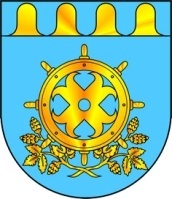 МАРИЙ ЭЛ РЕСПУБЛИКЫН ЗВЕНИГОВОМУНИЦИПАЛ РАЙОНЫН АДМИНИСТРАЦИЙЫНАДМИНИСТРАЦИЯЗВЕНИГОВСКОГО МУНИЦИПАЛЬНОГО РАЙОНАРЕСПУБЛИКИ МАРИЙ ЭЛПУНЧАЛПОСТАНОВЛЕНИЕГлава Администрации                                                В.Е. ГеронтьевС П Р А В К Ао согласовании проекта постановленияО комиссии по предупреждению и ликвидации чрезвычайных ситуаций и обеспечению пожарной безопасности Звениговского муниципального района С П Р А В К Ао согласовании проекта постановленияО комиссии по предупреждению и ликвидации чрезвычайных ситуаций и обеспечению пожарной безопасности Звениговского муниципального района Проект  внесен (кем)                                                    Сектором ГО ЧС и МППервый заместитель главы Администрации                                   .С.И.Ермолаев Заместитель  главы  Администрации                                              И.К.Давыдова Заместитель главы  Администрации                                                Н.А.Савинцева Заместитель главы  Администрации,руководитель аппарата      Н.Н.Федорова руководитель финансового отдела Администрации Звениговского муниципального районаИ.А.КалининскаяПравовое заключение       Начальник 40 Пожарно-спасательной части  ФГКУ «2 ОФПС по Республике Марий ЭлС.В. МаксимовИ.о. начальника ОМВД России по Звениговскому району А.А. ВасильевНачальник отдела надзорной деятельности и профилактической работы Звениговского муниципального района ГУ МЧС России по Республике Марий Эл А.Н. ЕрмолаевГлавный врач ГБУ РМЭ «Звениговская центральная районная больница» О.М.РоманенкоЗаведующая отделом в Звениговском районе ФБУЗ «Центр гигиены и эпидемиологии в Республике Марий Эл» в Волжском районе С.В. МухлыгинаНачальник Звениговские РЭС Россети «МРСК Центра и Приволжья» ПО «Йошкар-Олинские электрические сети» филиала «Мариэнерго» А.М. ПрорехинНачальник Звениговского подразделения ООО «Волжская сетевая компания» А.В. КузьминДиректор филиала ООО «Мари- коммунэнерго» Звениговский тепловые сети Ю.В. ИвановПредставитель Звениговского производственного участка филиала  ООО «Газпром газораспределение Йошкар-Ола» в г.Волжске. А.А.УткинНачальник Звениговского участка Волжского филиала ОАО «Марий Эл Дорстрой»С.В. ФедоровНачальник ОГПС № 3 РГКУ «Управление государственной пожарной службы Республики Марий ЭлВ.И.СидоровОтветственный за подготовку проекта _____________   Рыбакова М.В.“ ____ “________________2021 годВ.Е.Геронтьев-глава Администрации Звениговского муниципального района, председатель комиссии;С.И. Ермолаев  - первый заместитель главы Администрации  Звениговского муниципального района,     заместитель председателя комиссии;С.В. Максимов- начальник 40 Пожарно-спасательной части  ФГКУ «2 ОФПС по Республике Марий Эл», заместитель председателя комиссии;М.В. Рыбакова-заведующая сектором ГО ЧС и мобилизационной подготовки Администрации Звениговского муниципального района, секретарь комиссии;Члены комиссии:И.К. Давыдова-заместитель главы Администрации Звениговского муниципального района;Н.Н. Федорова-заместитель главы Администрации  Звениговского муниципального района, руководитель аппарата;Н.А.Савинцева-заместитель главы Администрации Звениговского муниципального района;И.А.Калининская-руководитель финансового отдела Администрации Звениговского муниципального района;А.А. Васильев- и.о. начальника ОМВД России по Звениговскому району (по согласованию);А.Н. Ермолаев- начальник отдела надзорной деятельности и профилактической работы Звениговского муниципального района ГУ МЧС России по Республике Марий Эл (по согласованию);О.М.Романенкоглавный врач ГБУ РМЭ «Звениговская центральная районная больница» (по согласованию);  С.В. Мухлыгина- заведующая отделом в Звениговском районе ФБУЗ «Центр гигиены и эпидемиологии в Республике Марий Эл» в Волжском районе  (по согласованию);А.М. Прорехинначальник Звениговские РЭС Россети «МРСК Центра и Приволжья» ПО «Йошкар-Олинские электрические сети» филиала «Мариэнерго» (по согласованию);А.В. Кузьмин-начальник Звениговского подразделения ООО «Волжская сетевая компания» (по согласованию);Ю.В. Иванов-директор филиала ООО «Мари- коммунэнерго» Звениговский тепловые сети (по согласованию); А.А.Уткин-представитель Звениговского производственного участка филиала  ООО «Газпром газораспределение Йошкар-Ола» в г.Волжске. (по согласованию);С.В. Федоров- начальник Звениговского участка Волжского филиала ОАО «Марий Эл Дорстрой» (по согласованию);В.И.Сидоров-начальник ОГПС № 3 РГКУ «Управление государственной пожарной службы Республики Марий Эл(по согласованию).